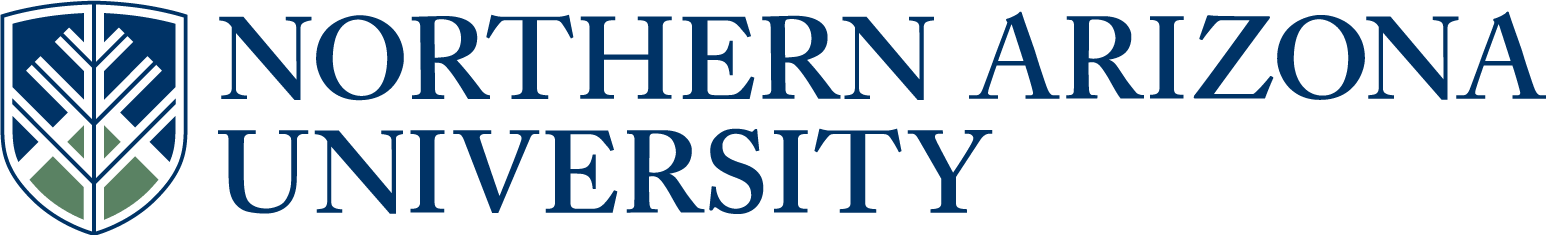 UCC/UGC/ECCCProposal for New CoursePlease attach proposed Syllabus in approved university format.       See upper and lower division undergraduate course definitions.5.   Student Learning Outcomes of the new course.  (Resources & Examples for Developing Course Learning Outcomes)Learn to describe surface features and materials in the fieldLearn to investigate landscapes using maps and aerial photographsLearn to use a spreadsheet to create simple models of landform evolution and landslide safety6.  Justification for new course, including how the course contributes to degree program outcomes,   or other university requirements / student learning outcomes.  (Resources, Examples & Tools for Developing Effective Program Student Learning Outcomes).This proposed 1-credit laboratory/field experience will be a co-requisite with GLG259. Together, the two will substitute for the current 4-credit course (GLG430) currently within the degree plans.   10.  Catalog course description (max. 60 words, excluding requisites):Laboratory- and field-based exercises in landform analysis. Co-requisite: GLG/GSP 259; 3 hr lab and weekend field trips.11.  Will this course be part of any plan (major, minor or certificate) or sub plan (emphasis)?                                                                                                                                      Yes       No        If yes, include the appropriate plan proposal.Geology-General Geology Emphasis; B.S.(elective), Geology Minor(elective), Environmental Science-Applied Geology Emphasis; B.S., Earth Science-Secondary Education; B.S.Ed. Substitute “GLG259 + 259L” for “GLG 430”12.  Does this course duplicate content of existing courses?                                       Yes      No  If yes, list the courses with duplicate material.  If the duplication is greater than 20%, explain why NAU should establish this course.13.  Will this course impact any other academic unit’s enrollment or plan(s)?              Yes       No        If yes, describe the impact.  If applicable, include evidence of notification to and/or response from               each impacted academic unit14.  Grading option:               Letter grade                          Pass/Fail                                Both                   If prerequisites, include the rationale for the prerequisites. None –  co-requisite only       If co requisites, include the rationale for the co requisites.This proposed 1-credit laboratory/field experience will be a co-requisite with GLG/GSP 259. Together, the two will substitute for the current 4-credit course (GLG 430) currently within the degree plans.    20.  Does this course include combined lecture and lab components?                        Yes       No        If yes, include the units specific to each component in the course description above.22.  Classes scheduled before the regular term begins and/or after the regular term ends may require           additional action.  Review “see description” and “see impacts” for “Classes Starting/Ending          Outside Regular Term” under the heading “Forms”        http://nau.edu/Registrar/Faculty-Resources/Schedule-of-Classes-Maintenance/.        Do you anticipate this course will be scheduled outside the regular term?         Yes       No   Answer 22-23 for UCC/ECCC only:23.  Is this course being proposed for Liberal Studies designation?                           Yes       No          If yes, include a Liberal Studies proposal and syllabus with this proposal.24.  Is this course being proposed for Diversity designation?                                     Yes       No        If yes, include a Diversity proposal and syllabus with this proposal.Approved as submitted:                                       Yes      No           Approved as modified:                                         Yes      No  Approved as submitted:                                       Yes      No           Approved as modified:                                         Yes      No  College of Engineering, Forestry and Natural SciencesSchool of Earth Sciences and Environmental SustainabilityPrinciples of Geomorphology Laboratory (GLG 259L)Spring 2015Instructor: 		XXXXXXXX (Office; Phone; Email)Office hours:	XXXXXXXXCredits:		1 (lab); 3 hr in lab per week plus weekend field tripsMeeting: 		XXXXXXCo-requisite:	GLG/GSP 259Course Description:  This laboratory and field course expands on the topics covered in the Principles of Geomorphology lecture (GSP/GLG 259). It stresses the applied aspects of geomorphology through hands-on learning activities.Course Objectives: Learn to describe surface features and materials in the fieldLearn to investigate landscapes using maps and aerial photographsLearn to use a spreadsheet to create simple models of landform evolution and landslide safetyTextbook: None; handouts Course Requirements and Expectations:  You are expected to attend all lab and field sessions and to complete all assignments on time.Course Grading:  Your final grade will be based on the quality of the work on laboratory and field-based assignments.  The letter-grade cutoffs will be no lower than the following:  90% = A; 80% = B; 70% = C; 60% = D.  Cutoffs may be adjusted downward. Course Outline:Landforms of the United StatesField: Walnut Creek geomorphologyTerraces and river dischargeEolian geomorphologyUrban geomorphologyHumans as geomorphic agentsField: weathering features at Mt EldenLandslides and factor of safetyGlacial maps and photosKarst and beachesNAU Policies:  Attach the Safe Working and Learning Environment, Students with Disabilities, Institutional Review Board, and Academic Integrity policies or reference them on the syllabus.1.  Course subject and number:GLG 259L2.  Units:13.  College:  CEFNS4.  Academic Unit:SESES7.  Effective BEGINNING of what term and year?Fall 2014     See effective dates calendar.8.  Long course title:Principles of Geomorphology Laboratory     (max 100 characters including spaces)     (max 100 characters including spaces)9.  Short course title:PRINCIPLES GEOMORPHOLOGY LAB     (max. 30 characters including spaces)     (max. 30 characters including spaces)15. Co-convened with:14a. UGC approval date*:      (For example: ESE 450 and ESE 550)   See co-convening policy.      *Must be approved by UGC before UCC submission, and both course syllabi must be presented.      (For example: ESE 450 and ESE 550)   See co-convening policy.      *Must be approved by UGC before UCC submission, and both course syllabi must be presented.      (For example: ESE 450 and ESE 550)   See co-convening policy.      *Must be approved by UGC before UCC submission, and both course syllabi must be presented.      (For example: ESE 450 and ESE 550)   See co-convening policy.      *Must be approved by UGC before UCC submission, and both course syllabi must be presented.16. Cross-listed with:16. Cross-listed with:      (For example: ES 450 and DIS 450)  See cross listing policy.      Please submit a single cross-listed syllabus that will be used for all cross-listed courses.      (For example: ES 450 and DIS 450)  See cross listing policy.      Please submit a single cross-listed syllabus that will be used for all cross-listed courses.      (For example: ES 450 and DIS 450)  See cross listing policy.      Please submit a single cross-listed syllabus that will be used for all cross-listed courses.      (For example: ES 450 and DIS 450)  See cross listing policy.      Please submit a single cross-listed syllabus that will be used for all cross-listed courses.      (For example: ES 450 and DIS 450)  See cross listing policy.      Please submit a single cross-listed syllabus that will be used for all cross-listed courses.      (For example: ES 450 and DIS 450)  See cross listing policy.      Please submit a single cross-listed syllabus that will be used for all cross-listed courses.      (For example: ES 450 and DIS 450)  See cross listing policy.      Please submit a single cross-listed syllabus that will be used for all cross-listed courses.      (For example: ES 450 and DIS 450)  See cross listing policy.      Please submit a single cross-listed syllabus that will be used for all cross-listed courses.      (For example: ES 450 and DIS 450)  See cross listing policy.      Please submit a single cross-listed syllabus that will be used for all cross-listed courses.      (For example: ES 450 and DIS 450)  See cross listing policy.      Please submit a single cross-listed syllabus that will be used for all cross-listed courses.      (For example: ES 450 and DIS 450)  See cross listing policy.      Please submit a single cross-listed syllabus that will be used for all cross-listed courses.17. May course be repeated for additional units?17. May course be repeated for additional units?17. May course be repeated for additional units?17. May course be repeated for additional units?                       Yes        No                        Yes        No                        Yes        No       16a. If yes, maximum units allowed?      16a. If yes, maximum units allowed?      16a. If yes, maximum units allowed?      16b. If yes, may course be repeated for additional units in the same term?      16b. If yes, may course be repeated for additional units in the same term?      16b. If yes, may course be repeated for additional units in the same term?      16b. If yes, may course be repeated for additional units in the same term?      16b. If yes, may course be repeated for additional units in the same term?      16b. If yes, may course be repeated for additional units in the same term?      16b. If yes, may course be repeated for additional units in the same term?      16b. If yes, may course be repeated for additional units in the same term?      16b. If yes, may course be repeated for additional units in the same term?Yes         No 18.  Prerequisites:19.  Co requisites:GLG/GSP 25921.  Names of the current faculty qualified to teach this course:Darrell Kaufman, Diana Elder, Erik SchieferFLAGSTAFF MOUNTAIN CAMPUSScott Galland 09/24/2013Reviewed by Curriculum Process AssociateDateApprovals:Department Chair/Unit Head (if appropriate)DateChair of college curriculum committeeDateDean of collegeDateFor Committee use only:UCC/UGC ApprovalDateEXTENDED CAMPUSESReviewed by Curriculum Process AssociateDateApprovals: Academic Unit HeadDateDivision Curriculum Committee (Yuma, Yavapai, or Personalized Learning)DateDivision Administrator in Extended Campuses (Yuma, Yavapai, or Personalized Learning)DateFaculty Chair of Extended Campuses Curriculum Committee (Yuma, Yavapai, or Personalized Learning)DateChief Academic Officer; Extended Campuses (or Designee)Date